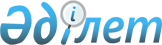 "2001 жылға арналған республикалық бюджет туралы" Қазақстан Республикасының Заңына өзгерістер мен толықтырулар енгізу туралыҚазақстан Республикасының Заңы 2001 жылғы 10 қараша N 254-II



          1-бап. "2001 жылға арналған республикалық бюджет туралы" Қазақстан 
Республикасының 2000 жылғы 22 желтоқсандағы  
 Z000131_ 
  Заңына (Қазақстан 
Республикасы Парламентінің Жаршысы, 2000 ж., N 23, 412-құжат; 2001 ж., N 
9, 84-құжат) мынадай өзгерістер мен толықтырулар енгізілсін: 




          1) 1-баптың бірінші бөлігінде: 




          "340639252" деген сан "391243591" деген санмен ауыстырылсын; 




          "12189836" деген сан "13050958" деген санмен ауыстырылсын; 




          "465372466" деген сан "487339468" деген санмен ауыстырылсын; 




          "31314578" деген сан "28914508" деген санмен ауыстырылсын; 




          "59177539" деген сан "27279010" деген санмен ауыстырылсын; 




          "2,1" деген сан "0,9" деген санмен ауыстырылсын; 




          "жалпы ішкі өнімінің" деген сөздер "жалпы ішкі өнімінің болжамды 
көлемінің" деген сөздермен ауыстырылсын;




          2) 14-баптағы "салық полициясы" деген сөздер " салық - 2001 жылғы 22 
қаңтардан бастап қаржы полициясы" деген сөздермен ауыстырылсын; 




          3) 16-1-баптағы "12000000" деген сан "20000000" деген санмен 
ауыстырылсын; 




          4) 16-3-баптағы "530000" деген сан "780000" деген санмен ауыстырылсын;




          5) 17-баптағы "100000" деген сан "200000" деген санмен ауыстырылсын;




          6) 18-бапта:




          "7181396" деген сан "13183164" деген санмен ауыстырылсын; 




          "2200000" деген сан "2476790" деген санмен ауыстырылсын; 




          "3658656" деген сан "8915824" деген санмен ауыстырылсын; 




          "1524200" деген сан "5475535" деген санмен ауыстырылсын; 




          "1066188" деген сан "2115108" деген санмен ауыстырылсын; 




          "404268" деген сан "289268" деген санмен ауыстырылсын; 




          "664000" деген сан "1035913" деген санмен ауыстырылсын; 




          "921144" деген сан "1285954" деген санмен ауыстырылсын; 




          тоғызыншы абзац "оралмандардың отбасыларына тұрғын үй сатып алу" 




деген сөздерден кейін ", біржолғы жәрдемақылар төлеу және көлік шығыстарын 
өтеу" деген сөздермен толықтырылып, "көзделсін" деген сөз алып тасталсын;
     тоғызыншы абзацтағы "теңге" деген сөзден кейін ";" тыныс белгісі 
қойылып, мынадай мазмұндағы абзацпен толықтырылсын: 
     "Қазақстан Республикасының Энергетика және минералдық ресурстар 
министрлігіне - мемлекеттік геологиялық зерттеу және жер қойнауын қорғау 
жөнінде орындалған жұмыс үшін кредиторлық берешекті өтеуге 103000 мың 
теңге көзделсін.";
     7) 19-бапта:
     "5258913" деген сан "5316913" деген санмен ауыстырылсын; 
     "4428000" деген сан "5028000" деген санмен ауыстырылсын; 
     "230913" деген сан "288913" деген санмен ауыстырылсын; 
     төртінші абзац алып тасталсын; 
     8) 22-баптағы "660000000" деген сан "615000000" деген санмен 
ауыстырылсын; 
     9) аталған Заңға 1-қосымша осы Заңның 1-қосымшасына сәйкес жаңа 
редакцияда жазылсын.
     2-бап. Осы Заң 2001 жылғы 1 қаңтардан бастап қолданысқа енгізіледі. 
     
     Қазақстан Республикасының 
             Президенті 
     

                                 "2001 жылға арналған республикалық 



                                 бюджет туралы" Қазақстан Республикасының
                                 Заңына өзгерістер мен толықтырулар енгізу 
                                 туралы" Қазақстан Республикасының 
                                 2001 жылғы 10 қарашадағы N 254-II Заңына 
                                 1-қосымша 



                                 "2001 жылға арналған республикалық 



                                 бюджет туралы" Қазақстан 
                                 Республикасының 2000 жылғы 
                                 22 желтоқсандағы N 131-II Заңына 
                                 1-қосымша 




    Қазақстан Республикасының 2001 жылға арналған республикалық бюджеті 
     
 _________________________________________________________________________
|Санаты                             Атауы                       |  сомасы
|  Сыныбы                                                       |мың теңге 
|    Ішкі сыныбы                                                |
|       Ерекшелігі                                              |
|_______________________________________________________________|_________
|    1   |                         2                            |     3  
|________|______________________________________________________|_________
|        |I. Кірістер                                           |391243591
|1       |Салық түсімдері                                       |294758719
|  1     |Кірістерге салынатын табыс салығы                     | 88337135
|    1   |Заңды тұлғалардан алынатын табыс салығы               | 88337135
|      1 |Резидент заңды тұлғалардан алынатын табыс салығы      | 47948306
|      2 |Резидент емес заңды тұлғалардан алынатын табыс салығы |  3100971
|      3 |Резидент заңды тұлғалардан алынатын, төлем көзінен    |  2047736
|        |ұсталатын табыс салығы                                |
|      4 |Резидент емес заңды тұлғалардан алынатын, төлем көзінен| 5034317
|        |ұсталатын табыс салығы                                |
|      5 |Қазақстан Республикасының Үкіметі белгілеген тізбе    | 30205805
|        |бойынша шикізат секторының ұйымдары-заңды тұлғаларынан|
|        |алынатын табыс салығы                                 |
|  4     |Меншікке салынатын салықтар                           |   407732
|    2   |Бағалы қағаздар эмиссиясын тіркегені және             |   407732
|        |мемлекеттік тіркеуге жатпайтын акциялар эмиссиясына   |
|        |ұлттық сәйкестендіру нөмірін бергені үшін алым        |
|      1 |Бағалы қағаздар эмиссиясын тіркегені және             |   407732
|        |мемлекеттік тіркеуге жатпайтын акциялар эмиссиясына   |
|        |ұлттық сәйкестендіру нөмірін бергені үшін алым        |
|  5     |Тауарларға, жұмыстарға және қызмет көрсетулерге       |180178752
|        |салынатын ішкі салықтар                               |
|    1   |Қосылған құнға салынатын салық                        |134203500
|      1 |Қазақстан Республикасының аумағында өндірілген        | 61739600
|        |тауарларға, көрсетілген қызметтерге салынатын         |
|        |қосылған құн салығы                                   |
|      2 |Қазақстан Республикасының аумағына импортталатын      | 72230900
|        |тауарларға, жұмыстар мен қызмет көрсетулерге салынатын|
|        |қосылған құн салығы                                   |
|      3 |Қазақстан Республикасының Үкіметі белгілеген тізбе    |   233000
|        |бойынша шикізат секторы ұйымдарының өндірген шикізат  |
|        |тауарларына, көрсеткен қызметтеріне салынатын қосылған|
|        |құн салығы                                            |
|    2   |Акциздер                                              | 17975492
|      1 |Қазақстан Республикасының аумағында өндірілген        |   578730
|        |спирттің барлық түрлері                               |
|      2 |Қазақстан Республикасының аумағында өндірілген арақ   |  1379050
|      3 |Қазақстан Республикасының аумағында өндірілген        |   176915
|        |ликер-арақ бұйымдары                                  |
|      4 |Қазақстан Республикасының аумағында өндірілген        |   218002
|        |шараптар                                              |
|      5 |Қазақстан Республикасының аумағында өндірілген        |     9565
|        |коньяктар                                             |     
|      6 |Қазақстан Республикасының аумағында өндірілген шампан |     8995
|        |шараптары                                             |     
|      7 |Қазақстан Республикасының аумағында өндірілген сыра   |   503695
|      8 |Қазақстан Республикасының аумағында өндірілген        |   228650 
|        |күшейтілген сусындар, күшейтілген шырындар мен        |
|        |бальзамдар                                            |
|      9 |Қазақстан Республикасының аумағында өндірілген бекіре |   100000
|        |және албырт балықтар, бекіре және албырт балықтың     | 
|        |уылдырығы, бекіре және албырт балықтар мен олардың    | 
|        |уылдырығынан дайындалған жеңсік тағамдар              |
|      10|Қазақстан Республикасының аумағында өндірілген темекі |  3109093 
|        |бұйымдары                                             |
|      17|Қазақстан Республикасының аумағында өндірілген        |    20458
|        |алтыннан, платинадан немесе күмістен жасалған         |
|        |зергерлік бұйымдар                                    |
|      18|Қазақстан Республикасының аумағында өндірілген шарап  |    94000
|        |материалдары                                          |    
|      28|Қазақстан Республикасының аумағында өндірілген электр |  1383300
|        |энергиясы                                             |  
|      29|Қазақстан Республикасының аумағында өндірілген, газ   |  1279683
|        |конденсатын қоса, алғанда шикі мұнай                  |
|      30|Арнайы жабдықталған стационарлық бекеттерден ақырғы   |  6461000
|        |түпкі тұтынушыға сатылатыннан басқа, Қазақстан        |
|        |Республикасының аумағында өндірілген бензин           | 
|        |(авиациялықты қоспағанда)                             |
|      32|Арнайы жабдықталған стационарлық бекеттерден ақырғы   |  1155600
|        |тұтынушыға сатылатыннан басқа, Қазақстан              |
|        |Республикасының аумағында өндірілген дизель отыны     | 
|      41|Қазақстан Республикасының аумағына импортталатын      |    26131
|        |спирттің барлық түрлері                               |
|      42|Қазақстан Республикасының аумағына импортталатын      |     3556
|        |арақ                                                  |
|      43|Қазақстан Республикасының аумағына импортталатын      |     4092
|        |ликер-арақ бұйымдары                                  |
|      44|Қазақстан Республикасының аумағына импортталатын      |    53516
|        |шараптар                                              |
|      45|Қазақстан Республикасының аумағына импортталатын      |    18599
|        |коньяктар                                             |
|      46|Қазақстан Республикасының аумағына импортталатын      |      323
|        |шампан шараптар                                       |
|      47|Қазақстан Республикасының аумағына импортталатын      |    78966
|        |сыра                                                  |
|      48|Қазақстан Республикасының аумағына импортталатын      |    14524
|        |күшейтілген сусындар, күшейтілген шырындар мен        |
|        |бальзамдар                                            |
|      49|Қазақстан Республикасының аумағына импортталатын бекіре     2793 
|        |және албырт балықтар, бекіре және албырт балықтың     | 
|        |уылдырығы, бекіре және албырт балықтар мен олардың    |
|        |уылдырығынан дайындалған жеңсік тағамдар              |
|      50|Қазақстан Республикасының аумағына импортталатын      |   117375
|        |темекі бұйымдары                                      |
|      55|Қазақстан Республикасының аумағына импортталатын      |   302925
|        |жеңіл автомобильдер (мүгедектерге арнайы арналған     |
|        |қолмен басқарылатын автомобильдерден басқа)           |
|      57|Қазақстан Республикасының аумағына импортталатын      |    12129
|        |алтыннан, платинадан немесе күмістен жасалған         |
|        |зергерлік бұйымдар                                    |
|      58|Қазақстан Республикасының аумағына импортталатын шарап|     3421 
|        |материалдары                                          |
|      60|Қазақстан Республикасының аумағына импортталатын      |   593901
|        |бензин (авиациялықты қоспағанда)                      |
|      68|Қазақстан Республикасының аумағына импортталатын      |    36505
|        |электр энергиясы                                      |
|    3   |Табиғи және басқа ресурстарды пайдаланғаны үшін       | 27216260
|        |түсетін түсімдер                                      |
|      2 |Үстеме пайдаға салынатын салық                        |   260410
|      5 |Бонустар                                              |  1372000
|      6 |Роялтилер                                             |  3471722
|      8 |Жасалған келісім-шарттар бойынша өнімдер бөлу         |    96811
|        |жөніндегі Қазақстан Республикасының үлесі             |
|      9 |Қазақстан Республикасының аумағында радиоэлектрондық  |   520000
|        |құралдар мен жоғары жиілік құрылғыларын пайдалануға   |
|        |беруге байланысты төлемдерді қоса алғанда, Қазақстан  |
|        |Республикасының радиожиілік ресурстарын пайдаланғаны  |
|        |үшін ақы                                              |
|      10|Кеме қатынайтын су жолдарын пайдаланғаны үшін ақы     |    43307
|      11|Жануарлар дүниесін пайдаланғаны үшін ақы              |   125100
|      25|Шикізат секторы ұйымдарынан (Қазақстан Республикасының|   149700
|        |Үкіметі белгілеген тізбе бойынша заңды тұлғалардан)   |
|        |түсетін бонустар                                      |
|      26|Шикізат секторы ұйымдарынан (Қазақстан Республикасының| 18601686
|        |Үкіметі белгілеген тізбе бойынша заңды тұлғалардан)   |
|        |түсетін роялти                                        |
|      28|Шикізат секторы ұйымдарының (Қазақстан Республикасының|  2575524
|        |Үкіметі белгілеген тізбе бойынша заңды тұлғалардың)   |
|        |жасалған келісім-шарттар бойынша өнімдер бөлу         |
|        |жөніндегі Қазақстан Республикасының үлесі             |
|    4   |Кәсіпкерлік және кәсіби қызметті жүргізгені үшін      |   783500
|        |алынатын алым                                         |
|      6 |Жергілікті маңызы бар ақылы мемлекеттік автомобиль    |   776400
|        |жолдарымен жүргені үшін алынатын алымдардан басқа,    |
|        |Қазақстан Республикасының аумағы бойынша автокөлік    |  
|        |құралдарының жүргені үшін алынатын алым               |
|      9 |Заңды (мем. кәсіпорындарды, мем. мекемелерді және     |     5000
|        |коммерциялық емес ұйымдарды қоспағанда) және жеке     | 
|        |тұлғалардың фирмалық атауларында "Қазақстан",         |
|        |"Республика", Ұлттық" деген сөздерді (толық,          |
|        |сондай-ақ олардан туындаған) пайдаланғаны үшін алым   |
|      11|Аударымдық және жай вексельдерге қатысты елтаңбалық   |     2100
|        |алым                                                  |
|  6     |Халықаралық сауда мен сыртқы операцияларға салынатын  | 25252900
|        |салықтар                                              |
|    1   |Кеден төлемдері                                       | 18618800
|      1 |Әкелінетін тауарларға салынатын кеден баждары         | 17649376
|      2 |Әкетілетін тауарларға салынатын кеден баждары         |   969424
|    2   |Халықаралық сауда мен операцияларға салынатын басқа да|  6634100
|        |салықтар                                              |
|      1 |Кедендік бақылауды және кедендік рәсімдерді жүзеге    |  6319100
|        |асырудан түсетін түсімдер                             |
|      2 |Отандық тауар өндірушілерді қорғау шаралары ретінде   |   315000
|        |салынатын баждар                                      | 
|  7     |Басқа да салықтар                                     |   582200 
|    1   |Басқа да салықтар                                     |   582200
|      9 |Республикалық бюджетке түсетін басқа да салықтық      |
|        |түсімдері                                             |   582200
|2       |Салыққа жатпайтын түсімдер                            | 59249602
|  1     |Кәсіпкерлік қызмет пен меншіктен түсетін кірістер     | 39244059
|    1   |Ведомстволық кәсіпорындардың тауарлар мен             |   390645
|        |қызметтерді пайдамен сатудан түсетін іс жүзіндегі     |
|        |табысы                                                |
|      1 |Республикалық мемлекеттік кәсіпорындар пайдасының үлесі   390645
|    2   |Заңды тұлғалардан және қаржы мекемелерінен түсетін    | 38656314
|        |салыққа жатпайтын түсімдер                            |
|      1 |Қазақстан Республикасы Ұлттық Банкінің кірісінен      |  6081660
|        |түсетін түсімдер                                      |
|      2 |Қазақстан Республикасы Үкіметінің депозиттері бойынша |  2112534
|        |алынған сыйақылар (мүдделер)                          |
|      3 |Республикалық меншік болып табылатын акциялардың      |  5859889
|        |пакетіне дивидендтерден түсетін түсімдер              |
|      4 |Мемлекеттің сыртқы займдары қаражатын екінші деңгейдегі    
|        |банктердің шоттарына орналастырудан түсетін сыйақылар |     7548
|        |(мүдделер)                                            |
|      5 |Тәркіленген мүлікті, белгіленген тәртіппен            |   167538
|        |республикалық меншікке өтеусіз өткен мүлікті сатудан  |
|        |түсетін түсімдер, оның ішінде кедендік бас тарту      |
|        |режимінде мемлекеттің пайдасына ресімделген тауарлар  |
|        |мен көлік құралдары                                   |
|      7 |Шет мемлекеттердің үкіметтеріне мемлекеттік несиелер  |   174764 
|        |берілгені үшін алынған сыйақылар (мүдделер)           |
|      11|Жер қойнауы туралы ақпараттың пайдалануға берілгені   |   512344
|        |үшін ақы                                              |
|      12|Республикалық бюджеттен қаржыландырылатын мемлекеттік |     7772 
|        |мекемелерге тиесілі мүлікті сатудан түсетін           |
|        |түсімдер                                              |
|      20|Республикалық бюджеттен төменгі деңгейдегі бюджеттерге|   195000
|        |несиелер бергені үшін алынған сыйақылар (мүдделер)    |
|      21|Республикалық бюджеттен заңды және жеке тұлғаларға    |   566937
|        |несиелер берілгені үшін алынған сыйақылар (мүдделер)  |
|      23|Республикалық маңызы бар мемлекеттік автомобиль       |     4300
|        |жолдарының жиегінде сервис және жарнама объектілерін  |
|        |орналастырғаны үшін ақы төлеу                         |
|      25|Қару-жарақ пен әскери техниканы сатудан түсетін       |  1000000
|        |түсімдер                                              |
|      26|Әскери полигондарды пайдаланғаны үшін жалгерлік       |  4122250
|        |төлемнен түсетін түсімдер                             |
|      27|"Байқоңыр" кешенін пайдаланғаны үшін жалгерлік        | 17238500
|        |төлемнен түсетін түсімдер                             |
|      28|Республикалық меншік мүлкін жалға беруден түсетін     |   184448
|        |түсімдер                                              |
|      30|Республикалық бюджеттен қаржыландырылатын мемлекеттік |    66200
|        |мекемелердің дебиторлық, депоненттік берешегінің      |
|        |түсуі                                                 |
|      32|Бұрын республикалық бюджеттен алынған, пайдаланылмаған|   120000
|        |қаражаттардың қайтарылуы                              |
|      34|Үкіметтің сыртқы заемдары есебінен республикалық      |   225804
|        |бюджеттен несиелер бергені үшін алынған сыйақылар     |
|        |(мүдделер)                                            |
|      35|Инвестициялық жобаларды бірлесіп қаржыландыру         |     8826
|        |шеңберінде республикалық бюджеттен несиелер бергені   |
|        |үшін алынған сыйақылар (мүдделер)                     |
|    3   |Меншіктен алынатын басқа да кірістер                  |   197100
|      1 |Ауыл шаруашылық және орман алқаптарын ауыл және орман |   197100
|        |шаруашылықтарын жүргізуге байланысты емес мақсаттарға |
|        |пайдалану үшін алған кезде ауыл шаруашылығы және орман|
|        |шаруашылығы өндірістерінің зияндарын өтеуден түсетін  |
|        |түсімдер                                              |     
|  2     |Әкімшілік алымдар мен төлемдер, коммерциялық емес және|  5307892
|        |ілеспе саудадан алынатын кірістер                     |
|    1   |Әкімшілік алымдар                                     |  4063333
|      7 |Қазақстан Республикасының азаматтарына төлқұжаттар    |  1246800
|        |мен жеке куәліктер берілгені үшін төленетін төлем     |
|      8 |Республикалық бюджеттен қаржыландырылатын мемлекеттік |    51433
|        |мекемелер көрсететін қызметтерді сатудан түсетін      |
|        |түсімдер                                              |
|      12|Қоршаған ортаны ластағаны үшін төленетін төлем        |  2765100
|    2   |Мемлекеттік баж                                       |  1230520
|      1 |Консулдық алымдар                                     |  1230520
|    3   |Коммерциялық емес және ілеспе саудадан алынатын басқа |    14039
|        |да төлемдер мен кірістер                              |
|      3 |Республикалық бюджеттен қаржыландырылатын мемлекеттік |    14039
|        |мекемелер ұйымдастыратын мемлекеттік сатып алуды      |
|        |өткізуден түсетін ақшаның түсімі                      |
|  3     |Айыппұлдар мен санкциялар бойынша түсетін түсімдер    |   793366
|    1   |Айыппұлдар мен санкциялар бойынша түсетін түсімдер    |   793366
|      1 |Орталық мемлекеттік органдар, олардың аумақтық        |   493282
|        |бөлімшелері салатын әкімшілік айыппұлдар мен          |
|        |санкциялар                                            |
|      4 |Казино, тотализаторлар және ойын бизнесі қызметінен   |   102419
|        |алынған кірістерді қоспағанда, оған қатысты лицензиялық
|        |тәртіп белгіленген лицензиясыз қызметтен түскен       |
|        |кірістерді алудан түсім                               |
|      5 |Өнімді лицензиясыз әкеткені үшін айыппұлдар сомасының |      566
|        |түсімі                                                |
|      6 |Атқарушылық санкция                                   |    92159
|      7 |Қазақстан Республикасының Ұлттық Банкі белгілеген     |     6500
|        |экономикалық нормативтерді және статистикалық         |
|        |есептілікті берудің мерзімдерін бұзғаны үшін екінші   |
|        |деңгейдегі банктерге қолданылатын санкция сомаларының |
|        |түсімі                                                |
|      8 |Салымдар бойынша шоттарға жалақыны уақытылы           |      240
|        |есептемегені үшін екінші деңгейдегі банктерге         |
|        |қолданылатын санкция сомаларының түсімі               |
|      12|Республикалық бюджеттен қаржыландырылатын мемлекеттік |    98200
|        |мекемелер алатын басқа да санкциялар мен айыппұлдар   |
|  5     |Салыққа жатпайтын өзге де түсімдер                    | 13904285
|    1   |Салыққа жатпайтын өзге де түсімдер                    | 13904285
|      2 |Қосымша және үстеме баждарды бөлу кезіндегі Қазақстан |    22432
|        |Республикасының үлесі                                 |
|      4 |Мемлекеттік функцияларды орындауға уәкілеттік берілген|
|        |тұлғалардың немесе оларға теңестірілген тұлғалардың   |
|        |заңсыз алынған мүлікті өз еркімен тапсыруынан не      |
|        |өндіріп алудан не заңсыз көрсетілген қызметтердің     |
|        |құнын өндіріп алудан сомалардың түсімі                |      300
|      6 |Бас бостандығынан айыруға сотталғандардың тамақтың,   |    10200
|        |заттай мүліктің және коммуналдық-тұрмыстық қызметтің  |
|        |құнын өтеуі                                           |     
|      9 |Республикалық бюджетке түсетін салыққа жатпайтын өзге | 13871353
|        |де түсімдер                                           |
|3       |Капиталмен жасалған операциялардан алынатын кірістер  | 37235270
|  1     |Негізгі капиталды сату                                | 31488650
|    1   |Негізгі капиталды сату                                | 31488650
|      4 |Республикалық меншік объектілерін жекешелендіруден    | 31488650
|        |түсетін түсімдер                                      |
|  2     |Мемлекеттік қорлардан тауарлар сату                   |  5746620
|    1   |Мемлекеттік қорлардан тауарлар сату                   |  5746620
|      1 |Мемлекеттік резервтерден алынған тауарлар үшін        |   333220
|        |берешектерді өтеуден түсетін түсімдер                 |
|      3 |Мемлекеттік ресурстардан астық сатудан түсетін        |  5413400
|        |түсімдер                                              |
|        |                                                      |
|        |      II. Алынған ресми трансферттер (гранттар)       | 84680417
|4       |Алынған ресми трансферттер (гранттар)                 | 84680417
|  1     |Мемлекеттік басқарудың төмен тұрған органдарынан      | 84154977
|        |алынатын трансферттер                                 |
|    2   |Облыстық бюджеттерден, Астана және Алматы             | 84154977
|        |қалаларының бюджеттерінен алынатын трансферттер       |
|      4 |Ақтөбе облысының облыстық бюджетінен алынатын         |  3626197
|        |бюджеттік алу                                         |
|      6 |Атырау облысының облыстық бюджетінен алынатын         | 28789886
|        |бюджеттік алу                                         |
|      7 |Шығыс Қазақстан облысының облыстық бюджетінен алынатын|  2459852
|        |бюджеттік алу                                         |
|      9 |Батыс Қазақстан облысының облыстық бюджетінен алынатын|   887375
|        |бюджеттік алу                                         |
|      10|Қарағанды облысының облыстық бюджетінен алынатын      |  9855634
|        |бюджеттік алу                                         |
|      13|Маңғыстау облысының облыстық бюджетінен алынатын      | 10629024
|        |бюджеттік алу                                         |
|      14|Павлодар облысының облыстық бюджетінен алынатын       |  2105980
|        |бюджеттік алу                                         |  
|      17|Алматы қаласының бюджетінен алынатын бюджеттік алу    | 25801029
|  9     |Өзге де көздерден                                     |   525440
|    1   |Гранттар                                              |   525440
|      2 |"Қызылорда облысында Қазалыны/Жаңа Қазалыны сумен     |   229050
|        |жабдықтау" пилоттық жобасы                            |
|      3 |Нұра және Есіл өзендері бассейндерінің қоршаған       |    74365
|        |ортасын оңалту және басқару                           |
|      4 |"Батыс Тянь-Шань биоайрықшалығын сақтау" трансшекаралық    56804
|        |жобасы                                                |
|      5 |Қарағанды, Теміртау, Көкшетау қалалары су арналарының |    73601
|        |жұмысын жақсарту                                      |
|      6 |Нұра мен Есіл өзендері бассейндерінің су ресурстарын  |    91620
|        |басқару жүйесін әзірлеу                               |
|        |                                                      |
|        |      III. Бұрын бюджеттен берілген несиелер          | 13050958
|        |             бойынша негізгі борышты өтеу             |
|5       |Бюджеттен берілген несиелерді өтеу                    | 13050958
|  1     |Бюджеттен берілген несиелерді өтеу                    | 10252510
|    1   |Мемлекеттік басқарудың басқа да деңгейлерінің өтеуі   |  6404000
|      1 |Республикалық бюджеттен берілген несиелерді           |  6404000
|        |облыстардың, Астана және Алматы қалаларының жергілікті|
|        |атқарушы органдарының өтеуі                           |
|    4   |Банктер мен банктік операциялардың жекелеген түрлерін |  2777824
|        |жүзеге асыратын ұйымдардың өтеуі                      |
|      1 |Банктер мен банктік операциялардың жекелеген түрлерін |  2390136
|        |жүзеге асыратын ұйымдардың республикалық бюджеттен    |
|        |берілген несиелер бойынша өтеуі                       |
|      2 |Ауылшаруашылық жобаларын бірлесіп қаржыландыру        |   319570
|        |бағдарламасы бойынша өтеу                             |
|      3 |Тұрғын үй құрылысы және тұрғын үй сатып алу           |    68118
|        |бағдарламасы бойынша өтеу                             |
|    5   |Бюджеттен берілген басқа несиелерді өтеу              |  1070686
|      5 |Үкіметтің сыртқы қаражаты есебінен республикалық      |   787060
|        |бюджеттен берілген несиелерді өтеу                    |
|      6 |Инвестициялық жобаларды бірлесіп қаржыландыру         |   149900
|        |шеңберінде республикалық бюджеттен берілген несиелерді|
|        |өтеу                                                  |
|      7 |Ретроактивтік несиелендіру негізінде республикалық    |   133726
|        |бюджеттен берілген несиелерді өтеу                    |
|  2     |Төленген мемлекеттік кепілдіктер бойынша талаптарды   |  2798448
|        |өтеу                                                  |
|    2   |Банктер мен банктік операциялардың жекелеген түрлерін |  2798448
|        |жүзеге асыратын ұйымдарды қоспағанда, ұйымдардың өтеуі|
|      1 |Төленген мемлекеттік кепілдіктер бойынша талаптарды   |  2798448
|        |өтеу                                                  |
|________|______________________________________________________|_________
     

__________________________________________________________________________
|Функционалдық топ                 Атауы                        |  сомасы
|   Әкімші                                                      |мың теңге 
|     Бағдарлама                                                |
|_______________________________________________________________|_________
|    1   |                         2                            |     3
|________|______________________________________________________|_________
|        |IV. Шығыстар                                          |487339468
|1       |Жалпы сипаттағы мемлекеттік қызметтер                 | 35875346
|  101   |Қазақстан Республикасы Президентінің Әкімшілігі       |   429849
|      1 |Әкімшілік шығыстар                                    |   398542
|     30 |Мемлекеттің ішкі және сыртқы саясатының стратегиялық  |    31307
|        |аспектілерін болжамды-талдамалық қамтамасыз ету       |
|  102   |Қазақстан Республикасы Парламентінің шаруашылық       |  1204499
|        |Басқармасы                                            |
|      1 |Әкімшілік шығыстар                                    |  1204499
|  104   |Қазақстан Республикасы Премьер-Министрінің Кеңсесі    |   275200
|      1 |Әкімшілік шығыстар                                    |   275200
|  201   |Қазақстан Республикасының Ішкі істер министрлігі      |     4980
|     37 |Елдің қоғамдық тәртіп саласындағы саяси мүдделерін    |     4980
|        |қамтамасыз ету                                        |
|  204   |Қазақстан Республикасының Сыртқы істер министрлігі    |  7321122
|      1 |Әкімшілік шығыстар                                    |  3786630
|     30 |Елдің саяси, сауда-экономикалық мүдделерін қамтамасыз |   214628
|        |ету                                                   |
|     31 |Халықаралық ұйымдарға қатысу                          |  449389
|     35 |Құжаттарды ресімдеу жөніндегі консулдық қызметтер     |    8000
|     37 |Инвестицияларды тарту жөніндегі жарнамалық-ақпарат    |   11000
|        |жұмыстар жүргізу                                      |
|     39 |Мемлекеттік шекараны межелеу                          |   50000
|     40 |Мемлекеттік шекараға қада қағу                        |   25000
|     44 |Шет мемлекеттердегі мекемелермен байланыс орнату      |   30000
|     46 |Ұлттық жағымды бейне стратегиясын іске асыру          |   65000
|     48 |Уақытша сақтау қоймаларында жүктерді сақтағаны үшін   |     275
|        |қаражатты қайтару                                     |
|     59 |Қазақстан Республикасы Сыртқы істер министрлігінің    |  994600
|        |Астана қаласында әкімшілік ғимаратын салу             |
|     60 |Астана қаласында дипломатиялық қалашыққа қызмет       |  100000
|        |көрсету объектілерін салу                             |
|     61 |Астана қаласында дипломатиялық қалашықтың инженерлік  | 1000000
|        |желілерін және инфрақұрылымын салу                    |
|     68 |Қазақстан Республикасының шетелдердегі өкілдіктері    |  586600
|        |үшін жер учаскесін және жылжымайтын мүлікті сатып алу,|
|        |жылжымайтын мүлікті салу                              |
|  208   |Қазақстан Республикасының Қорғаныс министрлігі        |  100000
|     36 |Елдің қорғаныс саласындағы саяси мүдделерін           |  100000
|        |қамтамасыз ету                                        |
|  214   |Қазақстан Республикасының Экономика және сауда        |  249222
|        |министрлігі                                           |
|      1 |Әкімшілік шығыстар                                    |  194922
|     42 |Экономика саласындағы қолданбалы ғылыми зерттеулер    |   50000
|     79 |Лицензиарлардың функцияларын орындау                  |    4300
|  217   |Қазақстан Республикасының Қаржы министрлігі           | 5583065
|      1 |Әкімшілік шығыстар                                    | 1824789
|      3 |Ақпараттық-есептеу қызметін көрсету                   |  389455
|     31 |Мемлекеттік сатып алудың мониторингін жүргізу және    |   10000
|        |ақпараттық қамтамасыз ету                             |
|     35 |Клиринг байланысын, электрондық почтаны, байланыстың  |  652957
|        |ішкі аймақтық арналарын пайдаланғаны үшін ақы төлеу   |
|     36 |Жекешелендіру, мемлекеттік мүлікті басқару және       | 1228794
|        |мемлекеттің жекешелендіруге, мемлекеттік мүлікті      |
|        |басқаруға және мемлекеттік несиелендіруге байланысты  |
|        |дауларды сотқа дейінгі реттеу жөніндегі қызметі       |
|     37 |Қаржы органдарын нормативтік құқықтық актілермен      |    5000
|        |қамтамасыз ету                                        |
|     38 |Қазынашылықты жаңғырту                                | 1409218
|     47 |Бюджетке қолма-қол ақша қабылдауды қамтамасыз ету     |   39072 
|        |жөніндегі қызметтерге ақы төлеу                       |
|     48 |Қаржы секторы мен кәсіпорындар секторын дамыту        |   23360
|     79 |Лицензиарлардың функцияларын орындау                  |     420
|   219  |Қазақстан Республикасының Мемлекеттік кіріс министрлігі12660066
|      1 |Әкімшілік шығыстар                                    | 5539943
|      3 |Ақпараттық-есептеу қызметін көрсету                   | 1605426
|     30 |Қайта ұйымдастыру және банкроттық рәсімдерді жүргізу  |   21940
|     31 |Акциздік маркаларды, куәліктерді және патенттерді     |  168348
|        |басып шығару                                          |
|     32 |Салық әкімшілігін жүргізуді жаңғырту                  | 1928481
|     33 |Фискальдық органдарды нормативтік құқықтық актілермен |   30000
|        |қамтамасыз ету                                        |
|     34 |"Ірі кәсіпорындардың мониторингі" ақпараттық-телеком. |   32077
|        |муникациялық жүйесі                                   |
|     35 |"Акциздік өнімдердің айналымы мен өндірісін бақылау"  |   37582
|        |ақпараттық-телекоммуникациялық жүйесі                 |
|     36 |"Кеден қызметі" ақпараттық-телекоммуникациялық жүйесі | 1192161
|     37 |Қазақстан Республикасының бүкіл аумағында лотерея     |     457
|        |(мемлекеттік, ұлттық лотереялардан басқа) өткізуді    |
|        |ұйымдастыру және өткізу                               |
|     38 |Жекелеген негіздер бойынша мемлекеттің 
меншігіне      |   50000
|        |түскен мүлікті бағалау, сақтау және сату              |
|     40 |"Салық төлеушілердің тізілімін жүргізу" ақпараттық-те.|  129517
|        |лекоммуникациялық жүйесі                              |
|     41 |Кеден бекеттерінің және кеден органдарының            |  475000
|        |инфрақұрылымының құрылысы                             |
|     42 |Қазақстан Республикасының Мемлекеттік кіріс           |  851734
|        |министрлігінің органдарын материалдық-техникалық      |
|        |қамтамасыз ету                                        |
|     50 |Салық кодексін енгізу және насихаттау                 |   59400
|     51 |"Кеден қызметтері" БААЖ құру және енгізу жөніндегі    |  500000
|        |қызметтері үшін несие берушілермен есеп айырысу және  |
|        |берешегі үшін өтемақы                                 | 
|     79 |Лицензиарлардың функцияларын орындау                  |   38000
|  225   |Қазақстан Республикасының Білім және ғылым министрлігі| 2459537
|     1  |Әкімшілік шығыстар                                    |  167495 
|     30 |Іргелі және қолданбалы ғылыми зерттеулер              | 2118801
|     32 |Ғылыми-техникалық ақпаратқа қол жетімділікті қамта.   |   99001
|        |масыз ету                                             |
|     33 |Республикалық деңгейде ғылыми-тарихи құндылықтарды    |    3153
|        |сақтау                                                |
|     34 |Ғылыми кадрларды аттестациялау                        |   15191
|     35 |Ғылымның жай-күйін талдау және оның дамуын болжамдау  |   11446
|     36 |Ғылым, техника және білім беру салаларындағы мемлекеттік  39635
|        |сыйлықтар мен стипендиялар                            |
|     79 |Лицензиялардың функцияларын орындау                   |    4815
|  406   |Республикалық бюджеттің атқарылуын бақылау жөніндегі  |
|        |есеп комитеті                                         |   36432
|      1 |Әкімшілік шығыстар                                    |   36432
|  604   |Қазақстан Республикасының Стратегиялық жоспарлау      |   31150
|        |жөніндегі агенттігі                                   |
|      1 |Әкімшілік шығыстар                                    |   17360
|     31 |Мемлекеттік билік органдарының ұлттық геоақпараттық   |   13790
|        |жүйесін құру                                          |
|  606   |Қазақстан Республикасының Статистика жөніндегі        | 1256245
|        |агенттігі                                             |
|      1 |Әкімшілік шығыстар                                    |  180270
|      3 |Ақпараттық-есептеу қызметін көрсету                   |   29670
|     30 |Санақ өткізу                                          |   41580
|     31 |Республиканың әлеуметтік-экономикалық жағдайы туралы  |  994786
|        |деректердің ақпараттық-статистикалық базаларын құру   |
|     32 |Ақпарат жүйесі саласындағы қолданбалы ғылыми          |    9939
|        |зерттеулер                                            |
|  608   |Қазақстан Республикасының Мемлекеттік қызмет істері   |  100693
|        |жөніндегі агенттігі                                   |   
|      1 |Әкімшілік шығыстар                                    |   63560
|     31 |Республиканың мемлекеттік қызмет кадрларын ақпарат.   |   37133
|        |тандыру және сынақтан өткізу жүйесінің жұмыс істеуі   |
|  637   |Қазақстан Республикасының Конституциялық Кеңесі       |   54238
|      1 |Әкімшілік шығыстар                                    |   47038
|     31 |Мәжіліс залын қайта жаңарту және материалдық-техникалық    7200 
|        |жарақтандыру                                          |
|  660   |Қазақстан Республикасының Бағалы қағаздар жөніндегі   |   26987
|        |ұлттық комиссиясы                                     |
|      1 |Әкімшілік шығыстар                                    |   26987
|  690   |Қазақстан Республикасының Орталық сайлау комиссиясы   |   96288
|      1 |Әкімшілік шығыстар                                    |   26910
|     30 |Сайлаулар өткізу                                      |   69378
|  694   |Қазақстан Республикасы Президентінің Іс Басқармасы    | 3985773
|      1 |Әкімшілік шығыстар                                    |   93423
|     34 |Литерлік рейстерді қамтамасыз ету                     | 1200000  
|     35 |Мемлекеттік резиденциялардың жұмыс істеуін қамтамасыз |
|        |ету                                                   |  734654  
|     36 |Үкімет үйлерін ұстау                                  |  547682
|     38 |Ресми делегацияларға қызмет көрсету                   |  163000
|     41 |Әкімшілік кешенді сатып алу                           | 1105214
|     46 |Мемлекеттік наградаларды, олардың құжаттарын, құрмет  |   56000
|        |дипломдарын және кеуде белгілерін дайындау            |
|     55 |Автомашиналар паркін жаңарту                          |   40000
|     78 |Мемлекеттік органдарды ақпараттандыру жөніндегі       |   45800
|        |бағдарламаны іске асыру                               | 
|2       |Қорғаныс                                              |30489877
|  208   |Қазақстан Республикасының Қорғаныс министрлігі        |27806226
|      6 |Өткен жылдардың міндеттемелерін орындау               | 2476790
|     30 |Қорғаныс сипатындағы қолданбалы ғылыми зерттеулер     |   50000
|        |мен тәжірибелік-конструкторлық жұмыстар               |
|     32 |Әскерге шақырылатындарды әскери мамандықтар бойынша   |  150000  
|        |даярлау                                               |
|     33 |Әскери объектілерді қорғауды қамтамасыз ету           |   50000
|     34 |Қарулы Күштер басқармасының ақпараттық жүйесін құру   |   80000  
|     35 |Күрделі құрылыс, күрделі жөндеу және ғимараттарды,    |  150000  
|        |құрылыстарды сатып алу                                |
|     45 |Әскери полигондарды жалға беру туралы мемлекетаралық  | 3642570
|        |шарттарды іске асыру                                  |
|     76 |Елдің қорғаныс қабілетін қамтамасыз ету               |21206866
|  308   |Қазақстан Республикасының Төтенше жағдайлар жөніндегі | 1953624 
|        |агенттігі                                             |
|      1 |Әкімшілік шығыстар                                    |  542893
|      3 |Ақпараттық есептеу қызметін көрсету                   |   13172
|     30 |Табиғи және техногендік сипаттағы төтенше жағдайлар   |    5000
|        |саласындағы қолданбалы ғылыми зерттеулер              |
|     31 |Табиғи және техногендік сипаттағы төтенше жағдайларды |  297414
|        |жоюды ұйымдастыру                                     |
|     32 |Селден қорғау объектілерін пайдалану және дамыту      |  780237
|     33 |Арнайы мақсаттағы объектілердің құрылысы              |  230700  
|     34 |Тікұшақтарды пайдалану                                |   72273
|     78 |Мемлекеттік органдарды ақпараттандыру жөніндегі       |   10435
|        |бағдарламаны іске асыру                               |
|     79 |Лицензиарлардың функцияларын орындау                  |    1500
|  678   |Қазақстан Республикасының республикалық ұланы         |  730027
|      5 |Әскери бөлімдерді ұстау                               |  585800
|     30 |Республикалық ұлан үшін казармалық-тұрғын үй қоры     |  100000
|        |объектілерінің құрылысы                               |
|     76 |Қорғалатын адамдардың қауіпсіздігін қамтамасыз етуге  |
|        |және салтанатты рәсімдерді орындауға қатысу           |   44227
|3       |Қоғамдық тәртіп және қауіпсіздік                      |50025995
|  201   |Қазақстан Республикасының Ішкі істер министрлігі      |21632020
|      1 |Әкімшілік шығыстар                                    | 7297355
|      4 |Тергеу ісінде адвокаттардың еңбегіне ақы төлеу        |   18000
|     14 |Терроризмге және экстремизм мен сепаратизмнің өзге де |  172900
|        |көріністеріне қарсы күрестің мемлекеттік бағдарламасы |     
|     21 |Республикалық деңгейде қоғамдық тәртіпті қорғау және  | 3258566
|        |қоғамдық қауіпсіздікті қамтамасыз ету                 |
|     31 |Сотталғандарды және тергеуге-қамауға алынған          | 7241946
|        |адамдарды ұстау                                       |
|     35 |Қазақстан Республикасы азаматтарының төлқұжаттары мен |  304265
|        |жеке куәліктерін дайындау                             |
|     36 |Материалдық-техникалық базаны нығайту                 | 1298000
|     39 |Жедел-іздестіру қызметі                               |  917941
|     42 |Тергеу изоляторлары мен түзеу мекемелерін салу, оларды|  870000
|        |жаңарту және күрделі жөндеу                           |
|     43 |Сот ісін жүргізу шығындарының орнын толтыру           |     400
|     45 |Үкіметтік мекемелер мен дипломатиялық өкілдіктерді    |  252647
|        |қорғау                                                |
|  221   |Қазақстан Республикасының Әділет министрлігі          | 1137772
|      1 |Әкімшілік шығыстар                                    |  350680
|     32 |Сот сараптамаларын жүргізу                            |  179218
|     33 |Халыққа азаматтық хал актілерін тіркеу жөнінде заң    |  179415
|        |қызметін көрсету                                      |
|     34 |Құқықтық ақпаратпен қамтамасыз ету                    |   30000
|     36 |Соттарда мемлекеттің мүддесін қорғау                  |    2000
|     37 |Сотқа қатысқаны үшін адвокаттарға еңбекақы төлеу      |   51000
|     39 |Құқықтық реформа                                      |  179215
|     43 |Авторлық құқық туралы заңдарды, интеллектуалдық меншік|   14495
|        |жөніндегі халықаралық шарттар мен конвенцияларды іске |
|        |асыру жөніндегі жиынтық бағдарлама                    |
|     49 |Нашақорлыққа және есірткі бизнесіне қарсы күрестің    |  150000
|        |мемлекеттік бағдарламасы                              |
|     79 |Лицензиарлардың функцияларын орындау                  |    1749
|  410   |Қазақстан Республикасының Ұлттық қауіпсіздік комитеті |17627061
|     37 |Мемлекеттік жоба 5                                    | 1369501
|     50 |Ұлттық қауіпсіздікті қамтамасыз ету                   |16257560
|  501   |Қазақстан Республикасының Жоғарғы Соты                | 3807303
|      1 |Әкімшілік шығыстар                                    |  886485
|     32 |Сот төрелігін жүзеге асыру                            | 2807555
|     39 |Құқықтық реформа                                      |   98263
|     41 |Қазақстан Республикасының Жоғарғы Соты ғимаратының    |   15000
|        |шатыры мен кабинеттерін күрделі жөндеу                |
|  502   |Қазақстан Республикасының Бас Прокуратурасы           | 3636525
|      1 |Әкімшілік шығыстар                                    | 2365450
|     30 |Қылмыстық және жедел есепке алуды жүргізу             |  371075
|     31 |Әкімшілік ғимараттың құрылысын аяқтау                 |  750000
|     36 |Қазақстан Республикасы Бас Прокуратурасының жаңа      |  150000
|        |әкімшілік ғимаратын жабдықпен және мүккамалмен        |
|        |жарақтандыру                                          |
|  611   |Қазақстан Республикасының Мемлекеттік құпияларды      |   25316
|        |қорғау жөніндегі агенттігі                            |
|      1 |Әкімшілік шығыстар                                    |   17360
|     30 |Мемлекеттік органдарда ақпараттарды техникалық        |    7756
|        |қорғауды ұйымдастыру                                  |
|     79 |Лицензиялардың функцияларын орындау                   |     200
|  618   |Қазақстан Республикасының Қаржы полициясы агенттігі   | 1456802
|      1 |Әкімшілік шығыстар                                    | 1213735
|      3 |Ақпараттық-есептеу қызметін көрсету                   |   19900
|     30 |Қаржы полициясы органдарын материалдық-техникалық     |  223167
|        |қамтамасыз ету                                        |
|  680   |Қазақстан Республикасы Президентінің Күзет қызметі    |  703196
|     30 |Мемлекеттер басшылары мен жекелеген лауазымды         |  703196
|        |тұлғалардың қауіпсіздігін қамтамасыз ету              |
|4       |Білім беру                                            |19988078
|  104   |Қазақстан Республикасы Премьер-Министрінің Кеңсесі    |     276
|     10 |Республикалық деңгейде кадрлардың біліктілігін арттыру|     276
|        |және қайта даярлау                                    |
|  201   |Қазақстан Республикасының Ішкі істер министрлігі      | 1125520
|      7 |Республикалық деңгейде орта кәсіби білімді мамандарды |  299452
|        |даярлау                                               |
|      9 |Республикалық деңгейде жоғары оқу орындарында кадрлар |  799014
|        |даярлау                                               |
|     10 |Республикалық деңгейде кадрлардың біліктілігін арттыру|   27054
|        |және қайта даярлау                                    |
|  204   |Қазақстан Республикасының Сыртқы істер министрлігі    |   29410 
|     10 |Республикалық деңгейде кадрлардың біліктілігін арттыру|   29410
|        |және қайта даярлау                                    |
|  208   |Қазақстан Республикасының Қорғаныс министрлігі        |  916579
|      7 |Республикалық деңгейде орта кәсіби білімді мамандарды |  159032
|        |даярлау                                               |
|      9 |Республикалық деңгейде жоғары оқу орындарында кадрлар |  757547
|        |даярлау                                               |
|  212   |Қазақстан Республикасының Ауыл шаруашылығы министрлігі|     414
|     10 |Республикалық деңгейде кадрлардың біліктілігін арттыру|     414
|        |және қайта даярлау                                    |
|  213   |Қазақстан Республикасының Еңбек және халықты          |    1883
|        |әлеуметтік қорғау министрлігі                         |
|     10 |Республикалық деңгейде кадрлардың біліктілігін арттыру|    1883
|        |және қайта даярлау                                    |
|  215   |Қазақстан Республикасының Көлік және коммуникациялар  |  248903
|        |министрлігі                                           |    
|     30 |Республикалық деңгейде жалпы білім беруді субсидиялау |  226101
|     45 |Азаматтық авиация мамандарының біліктілігін арттыру   |   22802
|        |және қайта даярлау                                    |     
|  218   |Қазақстан Республикасының Табиғи ресурстар және       |     380
|        |қоршаған ортаны қорғау министрлігі                    |
|     10 |Республикалық деңгейде кадрлардың біліктілігін арттыру|     380
|        |және қайта даярлау                                    |
|  219   |Қазақстан Республикасының Мемлекеттік кіріс министрлігі    2700
|     10 |Республикалық деңгейде кадрлардың біліктілігін арттыру|    2700
|        |және қайта даярлау                                    |
|  221   |Қазақстан Республикасының Әділет министрлігі          |     796
|     10 |Республикалық деңгейде кадрлардың біліктілігін арттыру|     796
|        |және қайта даярлау                                    |
|  225   |Қазақстан Республикасының Білім және ғылым министрлігі|15926957
|      7 |Республикалық деңгейде орта кәсіби білімді мамандарды |  267376
|        |даярлау                                               |
|      9 |Республикалық деңгейде жоғары оқу орындарында кадрлар | 5189941
|        |даярлау                                               |     
|     10 |Республикалық деңгейде кадрлардың біліктілігін арттыру|   24172
|        |және қайта даярлау                                    |
|     31 |Дарынды балаларды мемлекеттік қолдау                  |  373294
|     37 |Білім беру саласындағы қолданбалы ғылыми зерттеулер   |   29835
|     38 |Республикалық мектеп эксперименттерін және олимпиа.   |   47499
|        |даларын өткізу                                        |
|     39 |Республикалық деңгейдегі әдістемелік жұмыстар         |   31237
|     43 |Республикалық деңгейде балалармен оқу-тәрбие          |   47662
|        |іс-шараларын өткізу                                   |
|     44 |Арнайы білім бағдарламаларын іске асыру               |   24778
|     45 |Қазақстандық-Британдық техникалық университеттің      |   70000
|        |материалдық базасын дамыту                            |
|     48 |Республикалық деңгейде балалармен мектептен тыс іс-   |  189371
|        |шараларды өткізу                                      |
|     49 |Музыка өнері саласында үздіксіз білім беруді қамтамасыз  331331
|        |ету                                                   |     
|     50 |Мемлекеттік білім беру гранттары бойынша ел ішіндегі  | 1924488
|        |жоғары оқу орындарында кадрлар дайындау               |     
|     51 |Шетелдегі жоғары оқу орындарында кадрлар даярлау      |  400392  
|     52 |Еуразия университетінің құрылысын аяқтау              | 3082750  
|     54 |Жоғары оқу орындарында кадрлар даярлауды мемлекеттік  |   21527  
|        |несиелендіруді қамтамасыз ету                         |   
|     61 |Жалпы білім беру мекемелерінің оқушыларын оқулықпен   | 1165614
|        |қамтамасыз ету                                        |
|     62 |Республикалық деңгейде орта білім беру жүйесін        | 2705690
|        |ақпараттандыру                                        |
|  308   |Қазақстан Республикасының Төтенше жағдайлар жөніндегі |  108844
|        |агенттігі                                             |
|      9 |Республикалық деңгейде жоғары оқу орындарында кадрлар |  102691
|        |даярлау                                               |     
|     10 |Республикалық деңгейде кадрлардың біліктілігін арттыру|    6153
|        |және қайта даярлау                                    |
|  606   |Қазақстан Республикасының Статистика жөніндегі        |    8173
|        |агенттігі                                             |
|     10 |Республикалық деңгейде кадрлардың біліктілігін арттыру|    8173
|        |және қайта даярлау                                    |
|  608   |Қазақстан Республикасының Мемлекеттік қызмет істері   |   39225
|        |жөніндегі агенттігі                                   |
|     10 |Республикалық деңгейде кадрлардың біліктілігін арттыру|   39225
|        |және қайта даярлау                                    |
|  612   |Қазақстан Республикасының Денсаулық сақтау ісі        | 1159420
|        |жөніндегі агенттігі                                   |
|      7 |Республикалық деңгейде орта кәсіби білімді мамандарды |   54996
|        |даярлау                                               |
|      9 |Республикалық деңгейде жоғары оқу орындарында кадрлар |  782556
|        |даярлау                                               |     
|     10 |Республикалық деңгейде кадрлардың біліктілігін арттыру|   83578
|        |және қайта даярлау                                    |
|     49 |Республикалық деңгейде әдістемелік жұмыстар           |    1340
|     50 |Мемлекеттік білім гранттары бойынша жоғары оқу        |  236950
|        |орындарында кадрлар даярлау                           |     
|  613   |Қазақстан Республикасының Туризм және спорт жөніндегі |  311598
|        |агенттігі                                             |
|      7 |Республикалық деңгейде орта кәсіби білімді мамандарды |   89152  
|        |даярлау                                               |
|     31 |Дарынды балаларды мемлекеттік қолдау                  |  156874
|     33 |Олимпиадалық резерв және жоғары спорт шеберлігі       |   65572
|        |мектептерін субсидиялау                               |
|  618   |Қазақстан Республикасының Қаржы полициясы агенттігі   |  107000
|      9 |Республикалық деңгейде жоғары оқу орындарында кадрлар |  107000
|        |даярлау                                               |
|5       |Денсаулық сақтау                                      |13925661
|  201   |Қазақстан Республикасының Ішкі істер министрлігі      |   99433
|     12 |Әскери қызметшілерді, құқық қорғау органдарының       |   99433
|        |қызметкерлерін және олардың отбасы мүшелерін емдеу    |
|  208   |Қазақстан Республикасының Қорғаныс министрлігі        |  394996
|     12 |Әскери қызметшілерді, құқық қорғау органдарының       |  394996
|        |қызметкерлерін және олардың отбасы мүшелерін емдеу    |
|  225   |Қазақстан Республикасының Білім және ғылым министрлігі|   96043
|     46 |Балаларды оңалту                                      |   96043
|  612   |Қазақстан Республикасының Денсаулық сақтау ісі        |12620570
|        |жөніндегі агенттігі                                   |
|      1 |Әкімшілік шығыстар                                    |   61040
|     30 |Денсаулық сақтау саласындағы қолданбалы ғылыми        |  200574  
|        |зерттеулер                                            |
|     31 |Медициналық жабдықтар мен санитарлық көлікті          |  627519
|        |орталықтандырылған сатып алу                          |
|     32 |Көрсетілетін медициналық қызметтің сапасын талдау және|   82436
|        |бағалау                                               |
|     33 |"В" вирусы гепатитіне қарсы вакциналарды              |  162000  
|        |орталықтандырылған сатып алу                          |
|     34 |Денсаулық сақтауды ақпараттық қамтамасыз ету          |   12000  
|     35 |Ауруларды шетелде емдеу                               |   51243
|     36 |Мамандандырылған медициналық көмек көрсету            |  701517
|     37 |Сот-медициналық сараптамасы                           |  328865
|     38 |Республикалық деңгейде орындалатын "Туберкулез"       |  660613
|        |бағдарламасы                                          |
|     39 |Диабетке қарсы препараттарды орталықтандырылған сатып |  590688
|        |алу                                                   |
|     40 |Иммунопрофилактика жүргізу үшін вакциналарды          |  283847
|        |орталықтандырылған сатып алу                          |        
|     42 |Халықтың салауатты өмір салтын насихаттау             |   10168 
|     43 |Республикалық деңгейде індеттерге қарсы күрес жүргізу |   15622
|     44 |Диализаторлар мен оған жұмсалатын материалдарды және  |  166500
|        |бүйректі алмастыру бойынша операция жасалған ауруларға|
|        |дәрі-дәрмекті орталықтандырылған сатып алу            |
|     45 |Медициналық консультациялық көмек көрсету             |   14474
|     47 |Республикалық деңгейде қан (алмастырғыштар) өндірісі  |  422672
|     48 |Арнайы медициналық резервті сақтау                    |    6342
|     51 |Республикалық деңгейде қатерлі жұқпалы аурулардың     |  607988
|        |алдын алу және оларға қарсы күрес жүргізу             |
|     52 |Ана мен баланы қорғау                                 |  523139  
|     53 |Республикалық денсаулық сақтау ұйымдарын күрделі жөндеу  124600  
|     63 |Астана қаласындағы медициналық мекемелерді дамыту     | 4601288
|     65 |Республикалық клиникалар мен ҒЗИ мамандандырылған     | 1309555
|        |медициналық көмек көрсету                             |
|     71 |Денсаулық сақтау секторын реформалау                  | 1037055
|     79 |Лицензиарлардың функцияларын орындау                  |   18825
|  678   |Қазақстан Республикасының Республикалық ұланы         |   11000
|     12 |Әскери қызметшілерді, құқық қорғау органдарының       |   11000
|        |қызметкерлерін және олардың отбасы мүшелерін емдеу    |
|  694   |Қазақстан Республикасының Президентінің Іс басқармасы |  703619
|     31 |Азаматтардың жекелеген санаттарына медициналық көмек  |  525307  
|        |көрсету                                               |
|     32 |Медициналық ұйымдарды техникалық және ақпараттық      |   31888
|        |қамтамасыз ету                                        |
|     39 |Республикалық деңгейде санитарлық-эпидемиологиялық    |   46424
|        |бақылау                                               |
|     42 |Медициналық жабдықтарды орталықтандырылған сатып алу  |  100000
|6       |Әлеуметтік қамсыздандыру және әлеуметтік көмек        |157251139
|  213   |Қазақстан Республикасының Еңбек және халықты          |155445927
|        |әлеуметтік қорғау министрлігі                         |
|      1 |Әкімшілік шығыстар                                    |   216050
|      6 |Өткен жылдардың міндеттемелерін орындау               |  8915824
|     30 |Зейнетақы бағдарламасы                                |106091762 
|     31 |Мемлекеттік әлеуметтік жәрдемақылар                   | 29214022
|     32 |Арнайы мемлекеттік жәрдемақылар                       |  5460126
|     33 |Бір жолғы мемлекеттік ақшалай өтемақы                 |   500000
|     35 |Мүгедектер мен ардагерлерді оңалту                    |    67483
|     36 |Жұмыспен қамту, әлеуметтік сақтандыру және еңбек      |    12805
|        |мәселелері бойынша зерттеулер және нормативтік        |
|        |құжаттар дайындау                                     |
|     38 |Протездеу бойынша медициналық қызметтер көрсету және  |   106681 
|        |протездік-ортопедиялық бұйымдармен қамтамасыз ету     |
|     40 |Жұмыспен қамтудың, кедейліктің ақпараттық базасын құру|    39349
|        |және қолдау                                           |
|     41 |Зейнетақылар мен жәрдемақылар төлеу жөніндегі         |  2146874
|        |қызметтерге ақы төлеу                                 |
|     42 |Сурдоқұралдармен және сурдокөмекпен қамтамасыз ету    |    64083
|     43 |Тифлоқұралдармен қамтамасыз ету                       |    14200
|     44 |Қазақстан Республикасы Үкіметінің шешімдері бойынша   |   403000
|        |таратылатын кәсіпорындар қызметкерлерінің денсаулығына| 
|        |келтірілген зиянды өтеу жөніндегі міндеттемелерді     |
|        |орындау                                               |
|     45 |Жерлеуге берілетін жәрдемақы                          |  1268600
|     47 |Жер астындағы ашық тау-кен жұмыстарында, еңбектің     |   337213
|        |ерекше зиян және ерекше ауыр жағдайларындағы жұмыс.   |
|        |тарда жұмыс істеген адамдарға берілетін мемлекеттік   |
|        |арнайы жәрдемақылар                                   |
|     48 |Зейнетақы жүйесін реформалауды техникалық қолдау      |   563805
|     51 |Жергілікті органдарды жабдықтау                       |    23550
|     79 |Лицензиарлардың функцияларын орындау                  |      500 
|  605   |Қазақстан Республикасының Көші-қон және демография    |  1805212
|        |жөніндегі агенттігі                                   |
|      1 |Әкімшілік шығыстар                                    |    55160
|      6 |Өткен жылдардың міндеттемелерін орындау               |  1285954
|     30 |Репатрианттарды (оралмандарды) тарихи отанына қоныс.  |   464098
|        |тандыру және оларды әлеуметтік қорғау                 |     
|8       |Мәдениет, спорт, туризм және ақпараттық кеңістік      |  5861697
|  101   |Қазақстан Республикасы Президентінің Әкімшілігі       |    33377
|     15 |Мұрағат қорының, баспа басылымдарының сақталуын       |    33377
|        |қамтамасыз ету және оларды республикалық деңгейде     |
|        |арнайы пайдалану                                      |
|  225   |Қазақстан Республикасының Білім және ғылым министрлігі|    12268
|     24 |Республикалық деңгейде ақпараттың жалпыға жетімділігін|     9790 
|        |қамтамасыз ету                                        |     
|     41 |Республикалық деңгейде тарихи-мәдени құндылықтарды    |     2478
|        |сақтау жөніндегі ұйымдарды субсидиялау                |
|  230   |Қазақстан Республикасының Мәдениет, ақпарат және      | 4843686
|        |қоғамдық келісім министрлігі                          |
|      1 |Әкімшілік шығыстар                                    |  144990
|     15 |Мұрағат қорының, баспа басылымдарының сақталуын       |   36790
|        |қамтамасыз ету және оларды республикалық деңгейде     |
|        |арнайы пайдалану                                      |
|     24 |Республикалық деңгейде ақпараттың жалпыға жетімділігін|  110766
|        |қамтамасыз ету                                        |     
|     31 |Республикалық деңгейде газеттер мен журналдар арқылы  |  300000
|        |мемлекеттік ақпараттық саясатты жүргізу               |
|     32 |Республикалық деңгейде телерадио хабарлары арқылы     | 2527710
|        |мемлекеттік ақпараттық саясатты жүргізу               |     
|     33 |Әдебиеттің әлеуметтік маңызды түрлері бойынша баспа   |  100000 
|        |бағдарламаларын қалыптастыру                          |
|     35 |Жастар саясатын жүргізу                               |   48764
|     37 |"Қазақстан-2030" стратегиясын насихаттау жөнінде      |   10000
|        |конференциялар, семинарлар мен кеңестер ұйымдастыру   |
|     38 |Мемлекеттік тілді және басқа тілдерді дамыту          |   99500
|     39 |Республикалық деңгейде театр-концерт ұйымдарын субси. |  604157
|        |диялау                                                |
|     40 |Мәдениет саласындағы қолданбалы ғылыми зерттеулер     |    7371
|     41 |Республикалық деңгейде тарихи-мәдени құндылықтарды    |  403377
|        |сақтау                                                |
|     46 |Әлеуметтік маңызды және мәдени іс-шаралар жүргізу     |  120000
|     50 |Тарихи-мәдени қорықтар мен мұражайларды ұстау         |   44317
|     52 |Ұлттық фильмдерді шығару                              |  255020
|     53 |Мемлекеттік сыйлықтар мен стипендиялар                |   25924
|     56 |Мемлекет қайраткерлерін мәңгілік есте қалдыру         |    5000
|  612   |Қазақстан Республикасының Денсаулық сақтау ісі        |    5509
|        |жөніндегі агенттігі                                   |
|     24 |Республикалық деңгейде ақпараттың жалпыға жетімділігін|    1983
|        |қамтамасыз ету                                        |
|     41 |Республикалық деңгейде тарихи-мәдени құндылықтарды    |    3526
|        |сақтау жөніндегі ұйымдарды субсидиялау                |
|  613   |Қазақстан Республикасының Туризм және спорт жөніндегі |  966857
|        |агенттігі                                             |   
|      1 |Әкімшілік шығыстар                                    |   30800
|     30 |Мемлекеттік сыйлықтар                                 |     192
|     32 |Жоғары жетістікті спорт                               |  905666
|     34 |Туристік қызмет жөніндегі іс-шаралар                  |   26111
|     79 |Лицензиарлардың функцияларын орындау                  |    4088
|9       |Отын-энергетика кешені және жер қойнауын пайдалану    | 5500449
|  231   |Қазақстан Республикасының Энергетика және минералдық  | 5500449
|        |ресурстар министрлігі                                 |
|      1 |Әкімшілік шығыстар                                    |  296643
|      6 |Өткен жылдардың міндеттемелерін орындау               |  103000
|     30 |Энергетика және мұнай өндіру саласындағы қолданбалы   |   27500
|        |ғылыми зерттеулер                                     |
|     31 |Мұнай-газ жобалары бойынша дерекқор құру және пайдалану  100000
|     32 |Қарағанды көмір бассейнінің шахталарын жабу           |  564000
|     33 |Амангелді газ кен орындары тобын игеру                | 2500000
|     34 |"Қарағандыкөміршахтасы" жойылған шахталар қызметкерлері  100000
|        |денсаулығына келтірілген зиянды өтеу жөніндегі        |
|        |міндеттемелерінің орындалуы                           |     
|     37 |Уран кеніштерін консервациялау және жою, техногендік  |  150000
|        |қалдықтарды көму                                      |
|     41 |Технологиялық сипаттағы қолданбалы ғылыми зерттеулер  |  883930
|     42 |Жер қойнауын пайдалану саласындағы лицензиялық және   |     580
|   
     |келісім-шарттық ережелердің орындалу мониторингінің   |
|        |ақпараттық-коммуникациялық жүйесі                     |
|     43 |Инвестициялық бағдарламалар конкурсын өткізу          |    2720
|     45 |Геологиялық ақпаратты қалыптастыру                    |   69876
|     46 |Мемлекеттік геологиялық зерделеу                      |  360500
|     47 |Жер қойнауы мен жер қойнауын пайдалану мониторингі    |  294000
|     65 |Астана қаласын сумен жабдықтаудың қосымша көздерін    |   40000
|        |іздестіру жөніндегі іздестіру-барлау жұмыстары        |
|     79 |Лицензиарлардың функцияларын орындау                  |    7700
|10      |Ауыл, су, орман, балық шаруашылығы және қоршаған      |20911218
|        |ортаны қорғау                                         |
|  212   |Қазақстан Республикасының Ауыл шаруашылығы министрлігі|15457110
|      1 |Әкімшілік шығыстар                                    | 1331170
|     30 |Ауыл шаруашылығы саласындағы қолданбалы ғылыми        |   36800
|        |зерттеулер                                            |
|     31 |Республикалық деңгейде малдәрігерлік қызмет көрсету   |   10831
|     32 |Суармалы жерлердің мелиорациялық жай-күйін бағалау    |   23446
|     33 |Өсімдіктерді қорғау                                   | 3004247
|     34 |Мал ауруларының диагностикасы                         |  333754
|     35 |Эпизоотияға қарсы шаралар                             | 1011200
|     37 |Тұқымдық және көшет материалдарының сорттық және      |   36307
|        |себу сапаларын анықтау                                |
|     38 |Элиталық тұқым өсіру және асыл тұқымдандыру ісін      |  918000
|        |сақтау және дамыту                                    |
|     40 |Агронесиелендіру корпорациясын құру                   |  150000
|     42 |Бюджет қаражаты есебінен жүзеге асырылатын ауылшаруа. |   70000
|        |шылық техникасының лизингі бойынша сыйақылар          |
|        |(мүдделер) ставкаларының орнын толтыру                |
|     43 |Астықтың мемлекеттік азық-түлік резервін жаңарту үшін | 5413400
|        |сатып алуды қамтамасыз ету                            |
|     45 |Ауыл шаруашылығы тауар өндірушілерінің минералды      |  155000
|        |тыңайтқыштар алуын субсидиялау                        |
|     46 |Көктемгі егіс және егін жинау жұмыстарын жүргізуді    |  195000
|        |ұйымдастыруға жергілікті бюджеттерді несиелендіру бой.|
|        |ынша сыйақылар (мүдделер) ставкаларының орнын толтыру |
|     47 |Мемлекеттік резервтегі астықты сақтау                 |  740000
|     48 |Ауылшаруашылық дақылдарын тұқымдық сынау              |   52911
|     49 |Карантинге жататын өнімдерді зертханалық              |    2293
|        |фитосанитариялық талдау                               |
|     50 |Карантинге жататын импорттық материалдарды            |    1694
|        |интродукциялық-карантиндік бақылау                    |
|     54 |Жер суландыру және дренаж жүйелерін жетілдіру         |  847296 
|     55 |Су ресурстарын басқаруды жетілдіру және жерлерді      |  279490
|        |қалпына келтіру                                       |
|     57 |Ауыл шаруашылығын жекешелендіруден кейінгі            |   88260
|        |қолдау жөніндегі пилоттық жоба                        |
|     65 |Бұрын сатып алынған "Нива" комбайндары үшін берешекті |  568140
|        |өтеу                                                  |
|     66 |Ауыл шаруашылығы жануарлары мен құстарының туберкулез |   35100
|        |және бруцеллез ауруларымен күрес                      |
|     67 |Жануарлар мен құстардың қауіпті жұқпалы ауруларының   |   20000 
|        |ошақтарын жою                                         | 
|     68 |Аса қауіпті карантиндік зиянкестер мен арамшөптердің  |   53700
|        |ошақтарын жою                                         |
|     78 |Мемлекеттік органдарды ақпараттандыру жөніндегі       |   64196
|        |бағдарламаны іске асыру                               |
|     79 |Лицензиарлардың функцияларын орындау                  |   14875
|  218   |Қазақстан Республикасының Табиғи ресурстар және       | 4974974
|        |қоршаған ортаны қорғау министрлігі                    |
|      1 |Әкімшілік шығыстар                                    |  562438
|     31 |Сырдария өзенінің арналарын реттеу жобасы және Арал   |  223592
|        |теңізінің солтүстік бөлігін сақтау                    |
|     32 |"Табиғи ресурстардың мемлекеттік кадастрлары" деректе.|   40000
|        |рінің автоматтандырылған ақпараттық базасын жасау     |
|     37 |Арал теңізі аймағының елді мекендерін сумен жабдықтау |  147100
|        |және оның санитариясы жобасы                          |
|     45 |Ерекше қорғалатын табиғи аумақтарды ұстау             |  140816  
|     46 |Ормандарды қорғау және көбейту                        | 1092228  
|     47 |Биоресурстарды қорғау және молайту                    |  100400
|     50 |Балық қорларын қорғау және балық аулауды реттеу       |   89382
|     53 |"Қызылорда облысында Қазалыны/Жаңа Қазалыны сумен     |  231390
|        |жабдықтау" пилоттық жобасы                            |
|     54 |Мырғалымсай сарқынды су экологиялық қатерін тежеу     |  800000
|     57 |Республикалық деңгейде табиғат қорғау объектілерін    |  300000
|        |салуға және қайта құруға қатысу                       |
|     58 |Экологиялық мониторинг жүргізу және қоршаған ортаны   |  134333
|        |қорғау                                                |     
|     59 |Республикалық маңызы бар су шаруашылығы объектілерін  |  692000
|        |пайдалану, суағарларды салу және қайта жаңарту        |
|     61 |Киіктің кәсіпшілік санын қалпына келтіру              |   14000  
|     62 |Қарағанды, Теміртау, Көкшетау қалалары су арналарының |   73601
|        |жұмыстарын жақсарту                                   |    
|     63 |Су ресурстарын қорғау және тиімді пайдалану           |   79000
|     64 |"Ауыз су" мемлекеттік бағдарламасын іске асыру        |    3245
|     68 |Балқаш өзенінің экологиялық жағдайын жақсарту         |   20000  
|     69 |"Батыс Тянь-Шань биоайрықшалығын сақтау" трансшекара. |   64804
|        |лық жобасы                                            |
|     72 |Нұра мен Есіл өзендері бассейнінің қоршаған ортасын   |   75025
|        |оңалту және басқару                                   |       
|     74 |Нұра мен Есіл өзендері бассейнінің су қорларын басқару|   91620
|        |жүйесін әзірлеу                                       |
|  614   |Қазақстан Республикасының Жер ресурстарын басқару     |  390178 
|        |жөніндегі агенттігі                                   |
|      1 |Әкімшілік шығыстар                                    |  140658
|     30 |Жер ресурстарын басқару саласындағы қолданбалы ғылыми |    2010
|        |зерттеулер                                            |
|     36 |Жерге орналастыру жөніндегі шаралар                   |  189767
|     43 |Топографиялық-геодезиялық және картографиялық         |   57743
|        |өнімдермен қамтамасыз ету және оларды сақтау          |     
|  694   |Қазақстан Республикасы Президентінің Іс басқармасы    |   88956
|     37 |Ормандарды және жануарлар әлемін сақтау, қорғау және  |   43956
|        |молайту                                               |     
|     44 |Асыл тұқымдандыру ісін сақтау және дамыту             |   45000
|11      |Өнеркәсіп және құрылыс                                | 3771903
|  214   |Қазақстан Республикасының Экономика және сауда        |  371350
|        |министрлігі                                           |
|     30 |Жұмылдыру дайындығы                                   |   30000
|     32 |Құрылыс саласындағы қолданбалы ғылыми зерттеулер      |    8000
|     33 |Республикалық деңгейде жобалау-іздестіру, конструктор.|   30000
|        |лық және технологиялық жұмыстар                       |
|     36 |Құрылыс саласындағы халықаралық, аймақтық және ұлттық |    5000
|        |стандарттарды әзірлеу және сатып алу                  |
|     40 |Микрография саласындағы ғылыми зерттеулер             |   53277
|     41 |Технологиялық сипаттағы қолданбалы ғылыми зерттеулер  |   92073
|     44 |Қазақстан Республикасының қорғаныс өнеркәсібін        |  150000
|        |дамытудың және конверсиялаудың ұзақ мерзімге арналған |
|        |мемлекеттік бағдарламасы                              |
|     51 |Машина жасау кешенін дамыту бағдарламасы              |    3000
|  225   |Қазақстан Республикасының Білім және ғылым министрлігі|   99153
|     40 |Сейсмологиялық ақпарат мониторингі                    |   99153
|  694   |Қазақстан Республикасы Президентінің Іс басқармасы    | 3301400  
|     33 |Қазақстан Республикасы Президентінің Іс Басқармасының | 3301400
|        |объектілерін салу және қайта құру                     |   
|12      |Көлік және байланыс                                   |29637851
|  215   |Қазақстан Республикасының Көлік және коммуникациялар  |29496194
|        |министрлігі                                           |
|      1 |Әкімшілік шығыстар                                    |  453445
|      6 |Өткен жылдардың міндеттемелерін орындау               |  401596
|     32 |Кеме қатынасы мен теңізде жүзу қауіпсіздігін қамтамасыз   53277
|        |ету                                                   | 
|     33 |Су жолдарын кеме жүретін жағдайда қамтамасыз ету және |  326547
|        |шлюздерді ұстау                                       |
|     34 |Республикалық деңгейде жол жүйесін пайдалану          | 5155255
|     35 |Азаматтық авиацияға арналған әуе кемелерінің, әуе     |    8047  
|        |жолдарының және аэродромдардың мемлекеттік тізілімін  |
|        |жүргізу жөніндегі құжаттарды дайындау                 |   
|     36 |Республикалық маңызы бар автомобиль жолдарының құрылы.| 7630216
|        |сы және қайта жаңарту                                 |
|     37 |Астана қаласындағы халықаралық әуежай құрылысы        | 2847856
|     39 |Гүлшат-Ақшатау учаскесінде Алматы-Бурабай автомобиль  | 2031611
|        |жолын жақсарту                                        |
|     40 |Алматы-Гүлшат және Ақшатау-Қарағанды учаскелерінде    | 7893371
|        |Алматы-Қарағанды-Астана-Бурабай автомобиль жолын      |
|        |қайта жаңарту                                         |
|     41 |Көлік пен коммуникациялар саласындағы қолданбалы ғылыми-  50000
|        |зерттеулер                                            |
|     42 |Көліктік бақылау бекеттерін техникалық жарақтандыру   |   53788
|        |және жайластыру                                       |     
|     44 |Радиожиілік спектрі мен радиоэлектрондық құралдардың  |   94444  
|        |мониторингі жүйесін құру                              |  
|     48 |Бірлескен авиакомпаниялардың жарғылық капиталына      | 1275000
|        |мемлекеттің қатысуы                                   |
|     49 |Қарағанды-Астана (Истисна) учаскесіндегі Алматы-      |  669338
|        |Қарағанды-Астана-Бурабай автомобиль жолын қайта       | 
|        |жаңарту жобасы                                        |
|     52 |Батыс Қазақстанның автомобиль жолын қайта жаңарту     |  227270
|     53 |Алматы-Георгиевка автомобиль жолын қайта жаңарту      |  206675
|        |жобасы                                                |
|     60 |Республикалық маңызы бар автожолдарды жобалау-іздестіру   84700
|        |жұмыстары                                             |     
|     79 |Лицензиарлардың функцияларын орындау                  |   33758  
|  611   |Қазақстан Республикасының Мемлекеттік құпияларды      |  141657
|        |қорғау жөніндегі агенттігі                            |
|     32 |Арнаулы байланыспен қамтамасыз ету                    |  141657
|13      |Басқалар                                              |30358914
|  204   |Қазақстан Республикасының Сыртқы істер министрлігі    |  304297
|     41 |Шетелдік іссапарлар                                   |  186576
|     42 |Өкілдік шығыстар                                      |  117721
|  214   |Қазақстан Республикасының Экономика және сауда        |  142000
|        |министрлігі                                           |
|     31 |Стандарттау, сертификаттау, метрология және сапа      |   12200
|        |жүйелері саласындағы қолданбалы ғылыми зерттеулер     |
|     34 |Стандарттау, метрология және сертификаттау саласындағы|   20000
|        |халықаралық, аймақтық және ұлттық стандарттарды       |
|        |әзірлеу және сатып алу                                |
|     35 |Республиканың нақты шамалар бірліктерінің ұлттық      |  100000
|        |эталондық базасын қолдау және жасау                   |
|     48 |Қазақстан Республикасы өнімдерінің каталогтарын жасау |    4000
|        |және жүргізу                                          |
|     49 |Уақыт пен жиілік мемлекеттік қызметін құру және       |    5800
|        |ғылыми-техникалық қолдау                              |
|  215   |Қазақстан Республикасының Көлік және коммуникациялар  |  100000  
|        |министрлігі                                           |
|     43 |Ақпараттық-телекоммуникациялық жүйенің жай-күйінің    |   20000
|        |мониторингі                                           |
|     47 |Бірыңғай ақпараттық кеңістікті қалыптастыру және      |   80000
|        |дамыту                                                |   
|  217   |Қазақстан Республикасының Қаржы министрлігі           |26308195
|     43 |Сыртқы гранттарға қызмет көрсету                      |     995
|     46 |Табиғи және техногендік сипаттағы төтенше жағдайларды | 5028000
|        |жою және өзге де күтпеген шығыстарға арналған         |
|        |Қазақстан Республикасы Үкіметінің резерві             |
|     50 |Қазақстанның Даму банкінің жарғылық капиталына қатысу |20000000
|     51 |Алматы облысының әкімшілік орталығын Талдықорған      |  780000
|        |қаласына көшіру бойынша шаралар                       |
|     68 |Қазақстан Республикасы Үкіметінің ТМД елдері алдындағы|  499200
|        |міндеттемелерін орындауы                              |
|  218   |Қазақстан Республикасының Табиғи ресурстар және       |  421954
|        |қоршаған ортаны қорғау министрлігі                    |
|     39 |Гидрометеорологиялық мониторингті жүргізу             |  381954
|     42 |Гидрометеорологиялық байқау қызметтерін техникалық    |   10000
|        |жағынан қайта жарақтандыру                            |
|     55 |ҚХР-мен шекаралас гидробекеттерді қалпына келтіру және|   30000
|        |қайта жарақтандыру                                    |
|  221   |Қазақстан Республикасының Әділет министрлігі          |  288913
|     46 |Қазақстан Республикасы Үкіметінің, орталық мемлекеттік|  288913
|        |органдардың және олардың аумақтық бөлімшелерінің      |
|        |соттардың шешімдері бойынша міндеттемелерін өтеуге    |
|        |арналған резерві                                      |
|  231   |Қазақстан Республикасының Энергетика және минералдық  | 1000000
|        |ресурстар министрлігі                                 |
|     55 |Орталық мемлекеттік органдар объектілерінің қосымша   | 1000000
|        |жүктемелер қосу кезінде энергетикалық қуаттарды қайта |
|        |құруға және ұлғайтуға қатысу                          |
|  615   |Қазақстан Республикасының Табиғи монополияларды       |  271155
|        |реттеу, бәсекелестікті қорғау және шағын бизнесті     |
|        |қолдау жөніндегі агенттігі                            |
|      1 |Әкімшілік шығыстар                                    |  221155
|     30 |Шағын бизнесті дамыту мен қолдаудың мемлекеттік       |   50000
|        |бағдарламасы                                          |
|  617   |Қазақстан Республикасының Мемлекеттік материалдық     |  522400
|        |резервтер жөніндегі агенттігі                         |
|      1 |Әкімшілік шығыстар                                    |   22400
|     30 |Мемлекеттік резервті қалыптастыру және сақтау         |  500000
|  694   |Қазақстан Республикасы Президентінің Іс басқармасы    | 1000000
|     54 |Мемлекеттік қызметшілерді тұрғын үймен қамтамасыз ету | 1000000
|14      |Борышқа қызмет көрсету                                |38479880
|  217   |Қазақстан Республикасының Қаржы министрлігі           |38479880
|     42 |Үкіметтік борышқа қызмет көрсету                      |38479880
|15      |Ресми трансферттер                                    |45261460
|  111   |Ақмола облысының әкімі                                | 4740676
|     18 |Республикалық бюджеттен алынатын  трансферттер        | 4740676
|  112   |Ақтөбе облысының әкімі                                |   77000
|     18 |Республикалық бюджеттен алынатын трансферттер         |   77000
|  113   |Алматы облысының әкімі                                | 8349868
|     18 |Республикалық бюджеттен алынатын трансферттер         | 8349868
|  114   |Атырау облысының әкімі                                |   75000
|     18 |Республикалық бюджеттен алынатын трансферттер         |   75000
|  115   |Шығыс Қазақстан облысының әкімі                       | 2491151
|     18 |Республикалық бюджеттен алынатын трансферттер         | 2491151 
|  116   |Жамбыл облысының әкімі                                | 5016367
|     18 |Республикалық бюджеттен алынатын  трансферттер        | 5016367
|  119   |Қарағанды облысының әкімі                             |  200000
|     18 |Республикалық бюджеттен алынатын трансферттер         |  200000
|  120   |Қызылорда облысының әкімі                             | 2413444
|     18 |Республикалық бюджеттен алынатын трансферттер         | 2413444
|  122   |Қостанай облысының әкімі                              | 1040933
|     18 |Республикалық бюджеттен алынатын трансферттер         | 1040933
|  124   |Павлодар облысының әкімі                              |     956
|     18 |Республикалық бюджеттен алынатын трансферттер         |     956
|  125   |Солтүстік Қазақстан облысының әкімі                   | 3731645
|    18  |Республикалық бюджеттен алынатын трансферттер         | 3731645
|  129   |Оңтүстік Қазақстан облысының әкімі                    |12445668
|    18  |Республикалық бюджеттен алынатын трансферттер         |12445668
|  130   |Алматы қаласының әкімі                                |   50000
|    18  |Республикалық бюджеттен алынатын трансферттер         |   50000
|  131   |Астана қаласының әкімі                                | 4628752
|    18  |Республикалық бюджеттен алынатын трансферттер         | 4628752
__________________________________________________________________________
     
     
__________________________________________________________________________
|    1   |                         2                            |    3
|________|______________________________________________________|_________
|        |V. Несиелендіру                                       |28914508
|1       |Жалпы сипаттағы мемлекеттік қызметтер                 |  522734
|  217   |Қазақстан Республикасының Қаржы министрлігі           |  522734
|     84 |Халықаралық ұйымдарда акциялар сатып алу              |  522734
|4       |Білім беру                                            | 1464431
|  225   |Қазақстан Республикасының Білім және ғылым министрлігі| 1430627
|     91 |Елдің жоғары оқу орындарында кадрлар даярлауды        | 1430627
|        |мемлекеттік білім несиесін беру                       |
|  612   |Қазақстан Республикасының Денсаулық сақтау ісі        |   33804
|        |жөніндегі агенттігі                                   |
|     91 |Елдің жоғары оқу орындарында кадрлар даярлауды        |   33804  
|        |мемлекеттік білім несиесін беру                       |
|7       |Тұрғын үй коммуналдық шаруашылық                      |  981115 
|  114   |Атырау облысының әкімі                                |  831115
|     80 |Атырау қаласын сумен жабдықтау және оның санитариясы. |  831115
|        |ның жобасы                                            |
|  217   |Қазақстан Республикасының Қаржы министрлігі           |  150000
|     87 |Ақтөбе қаласын күзгі-қысқы кезеңге дайындауға Ақтөбе  |  100000
|        |облысының бюджетін несиелендіру                       |
|     88 |Теміртау қаласы батыс аймағының сумен жабдықтау және  |   50000
|        |жылумен жабдықтау объектілерін жөндеуге және қайта    |
|        |жаңартуға, жылу көздері үшін отын сатып алуға Қарағанды 
|        |облысының бюджетін несиелендіру                       |
|10      |Ауыл, су, орман, балық шаруашылығы және қоршаған      | 8973541
|        |ортаны қорғау                                         |
|  212   |Қазақстан Республикасының Ауыл шаруашылығы министрлігі| 8973541
|     82 |Жер суландыру және дренаж жүйесін жетілдіру           | 2707758
|     84 |Көктемгі егіс және егін жинау жұмыстарын жүргізуді    | 3572000
|        |ұйымдастыруға жергілікті бюджеттерді несиелендіру     |
|     85 |Лизингтік негізде ауылшаруашылық техникасымен         | 1188700
|        |қамтамасыз ету                                        |  
|     86 |Ауыл шаруашылығын жекешелендіруден кейінгі қолдаудың  |  763743
|        |пилоттық жобасы                                       |
|     87 |Ауылдық несие серіктестіктерін несиелендіру үшін      |  641340
|        |Аграрлық несие корпорациясының несиелік ресурстарын   |
|        |қалыптастыру                                          |
|     88 |Мал шаруашылығы өнімін мемлекеттік сатып алуды        |  100000
|        |ұйымдастыру                                           |
|11      |Өнеркәсіп және құрылыс                                |  294200
|  214   |Қазақстан Республикасының Экономика және сауда        |  294200
|        |министрлігі                                           |
|     81 |Шағын және орта бизнестің өндірістік және өнеркәсіп.  |  294200
|        |тік-ұқсату секторларының кәсіпорындарына қолдау       |
|        |көрсету                                               |
|12      |Көлік және байланыс                                   | 1927089
|  215   |Қазақстан Республикасының Көлік және коммуникациялар  | 1927089
|        |министрлігі                                           |
|     82 |Темір жол көлігінің қуатын арттыру (Достық станциясы -| 1221009
|        |1 фаза)                                               |
|     84 |Астана қаласындағы халықаралық әуежайдың құрылысы     |  706080
|13      |Басқалар                                              |14751398
|  217   |Қазақстан Республикасының Қаржы министрлігі           |14751398
|    81  |Мемлекеттік кепілдіктер бойынша міндеттемелерді       |14751398
|        |орындау                                               |     
|        |VI. Тапшылық                                          |-27279010
|        |VII. Қаржыландыру                                     | 27279010
|________|______________________________________________________|_________
     
     Мамандар:
       Қасымбеков Б.А. 
       Багарова Ж.А. 
     
      
      


					© 2012. Қазақстан Республикасы Әділет министрлігінің «Қазақстан Республикасының Заңнама және құқықтық ақпарат институты» ШЖҚ РМК
				